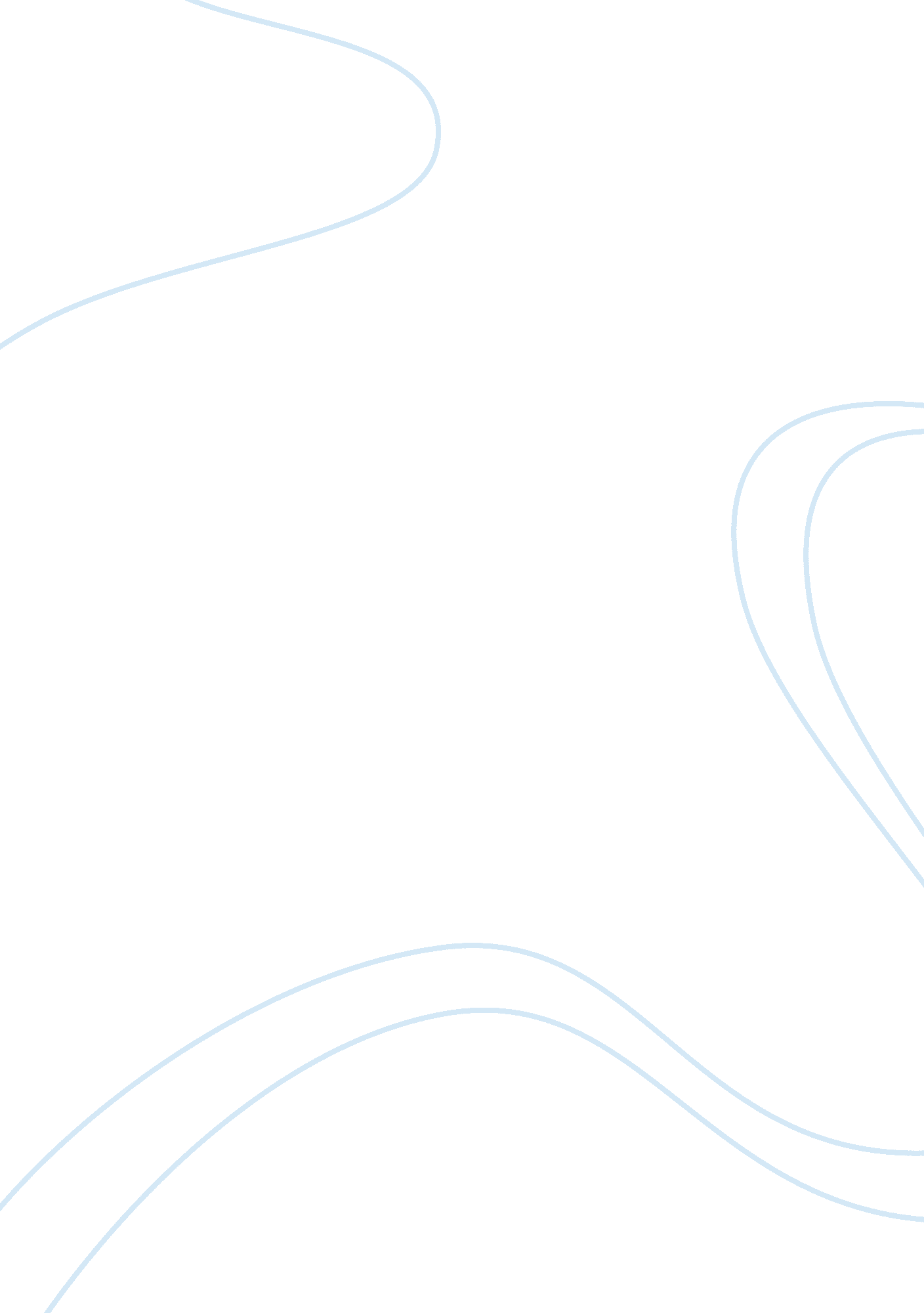 Discussion 9Health & Medicine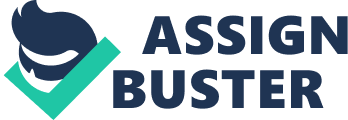 Barriers for implementation of Six Sigma by Small and Medium Enterprises By Ragunath, A. & Jayathirta, R. V. Everykind of business needs to maintain standards of quality. Six Sigma is a business improvement strategy that the companies all across the globe adopt to minimize process variation. It also enhances effectiveness of operations. This article looks at the barrier for implementing Six Sigma by small and medium businesses. The Six Sigma strategy is very popular among big companies that have good resources. But this should not be limited to companies with abundant resources. Small and Medium Enterprises (SMEs) also need business improvement as much as the bigger businesses. I absolutely agree with the facts and the study of this article because small and medium enterprises need to breakthrough to the bigger circle of business so that they can compete at a bigger level. Competition at a global level is going to benefit the customer. It keeps the companies on edge to deliver the best quality at the ideal price. If small and medium enterprises also adhere to the same principles where only 3. 4 defects in every million possible defects shows the capability of six Sigma processes (Raghunath & Jayathirta 1), then it is only going to serve the society at a larger scale. It is not only going to help improve the quality of products in small and medium industries but it will also help modify the culture (Raghunath & Jayathirta 2). It is not about statistics, the process is based on scientific methodology that utilizes statistical thinking. By improving the quality through six Sigma methodologies that customers will benefit from the delivery of products and services. Increasing competition decreases profit margins and that helps promote the SMEs. But they will need competent leadership management to effectively implement Six Sigma methodologies (Raghunath & Jayathirta 6). As a customer I want to see Six Sigma strategy implemented in SMEs. 
Reference 
Ragunath, A. & Jayathirta, R. V. Barriers for implementation of Six Sigma by Small and Medium Enterprises. International Journal of Advancements in Research & Technology. Vol. 2(2). http://www. ijoart. org/docs/Barriers-for-implementation-of-Six-Sigma-by-Small-and-Medium-Enterprises. pdf 